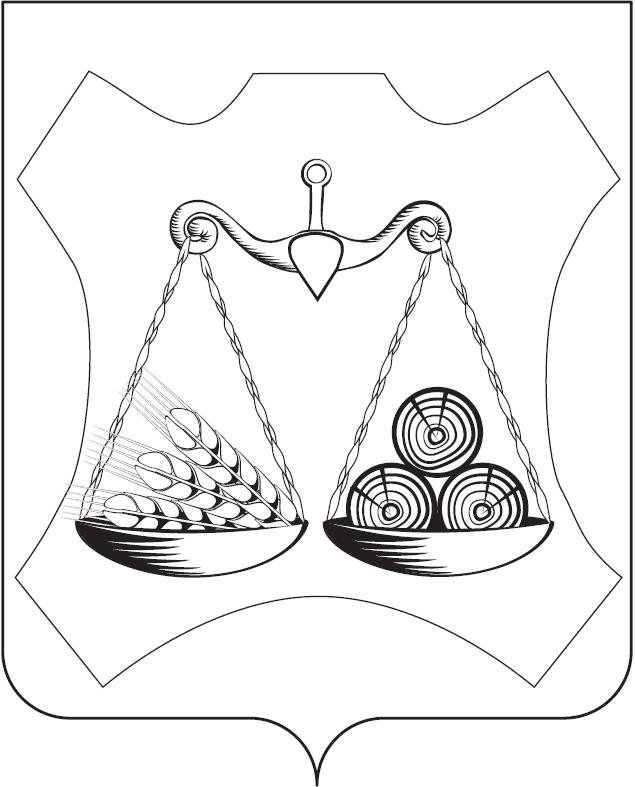 АДМИНИСТРАЦИЯ ЗАКАРИНСКОГО СЕЛЬСКОГО ПОСЕЛЕНИЯСЛОБОДСКОГО РАЙОНА КИРОВСКОЙ ОБЛАСТИ  ПОСТАНОВЛЕНИЕ 21.12.2021                                                                                                 №  72с. ЗакариньеОб утверждении Порядка составленияи ведения бюджетных смет на обеспечение выполнения функций администрации Закаринского сельскогопоселения и внесения изменений в них 	В соответствии с Бюджетным кодексом Российской Федерации, Решением Закаринской сельской Думы от 27.08.2020 № 36/141 «О бюджетном процессе в Закаринском сельском поселении», согласно  приказу Министерства финансов Российской Федерации от 20.11.2007 № 112н «Об общих требованиях к порядку составления и ведения бюджетных смет бюджетных учреждений» и постановлением администрации Закаринского сельского поселения от 20.12.2021 № 71  «Об утверждении Порядка составления и ведения сводной бюджетной росписи бюджета Закаринского сельского поселения»:	1. Утвердить прилагаемый  Порядок составления и ведения бюджетных смет на обеспечение выполнения функций администрации Закаринского сельского поселения и внесения изменений в них.	2. Контроль за выполнением настоящего распоряжения оставляю за собой.Глава администрации Закаринского сельского поселения                                               Г.Н.Елькина Утвержден                                                                            постановлением                                                                                   администрации Закаринского                                                                                    сельского поселения						                от 21.12.2021 № 72ПОРЯДОКсоставления, утверждения и ведения бюджетных смет на обеспечение выполнения функций администрации  Закаринского сельского поселенияи внесения изменений в нихОбщие положения1.1. Настоящий Порядок составления, утверждения и ведения бюджетной сметы администрации Закаринского  сельского поселения  (далее - Порядок) разработан с целью обеспечения целевого характера использования средств бюджета Закаринского сельского поселения, полученных в виде лимитов бюджетных обязательств (бюджетных ассигнований) на принятие и исполнение бюджетных обязательств по обеспечению выполнения функций муниципального учреждения.1.2. Порядок составления, утверждения и ведения сметы учреждения принимается в форме единого документа.              2. Порядок составления и утверждения бюджетной сметы2.1. Бюджетная смета - это документ, устанавливающий в соответствии с классификацией расходов бюджетов лимиты бюджетных обязательств учреждения.2.2. Смета составляется в целях установления объема и распределения направлений расходования средств бюджета Закаринского сельского поселения на текущий (очередной)  финансовый год и плановый период на основании доведенных до учреждения в установленном порядке лимитов бюджетных обязательств по расходам бюджета на принятие и исполнение бюджетных обязательств по обеспечению выполнения функций учреждения, включая межбюджетные трансферты.2.3. Показатели смет формируются в разрезе кодов классификации расходов бюджетов бюджетной классификации Российской Федерации с детализацией до кодов  статей (подстатей) классификации операций сектора государственного управления и кода цели, в рублях, с точностью до второго десятичного знака после запятой.2.4.Смета составляется учреждением путем формирования показателей сметы на второй год планового периода и внесения изменений в утвержденные показатели сметы на очередной финансовый год и плановый период.2.5. Бюджетная смета администрации  Закаринского сельского поселения составляется и ведется специалистом 1 категории, по форме, согласно приложению №1 к настоящему порядку,  в двух экземплярах, на основании доведенных администрации Закаринского сельского поселения объемов лимитов бюджетных обязательств, в течение 10 рабочих дней со дня получения уведомления о лимитах бюджетных обязательств.2.6. К бюджетной смете администрации Закаринского сельского поселения  прилагаются  обоснования (расчёты) плановых сметных показателей, использованных при формировании сметы, являющихся неотъемлемой частью сметы, по форме, согласно приложению №2 к настоящему Порядку.2.7.  Бюджетная смета утверждается руководителем  главного распорядителя бюджетных средств – главой Закаринского сельского поселения (далее – глава поселения), подписывается главой поселения и заверяется печатью. 	   3. Требования к ведению бюджетной сметы3.1. Ведением  бюджетной сметы является внесение изменений в смету в пределах доведенных учреждению в установленном порядке объемов соответствующих лимитов бюджетных обязательств, по форме, согласно приложению №3 к настоящему Порядку.3.2. Внесение изменений в  бюджетную смету осуществляется путем утверждения изменений показателей - сумм увеличения, отражающихся со знаком "плюс", и (или) уменьшения объемов сметных назначений, отражающихся со знаком "минус»:изменяющих объемы сметных назначений в случае изменения доведенного учреждению в установленном порядке объема лимитов бюджетных обязательств;изменяющих распределение сметных назначений по кодам классификации расходов бюджетов бюджетной классификации Российской Федерации, требующих изменения показателей бюджетной росписи главного распорядителя средств бюджета и лимитов бюджетных обязательств;изменяющих распределение сметных назначений, не  требующих изменения показателей бюджетной росписи главного распорядителя средств бюджета и утвержденного объема лимитов бюджетных обязательств;изменяющих распределение сметных назначений по дополнительным кодам аналитических показателей, установленным в соответствии с пунктом 2.3. настоящего Порядка, не требующих изменения показателей бюджетной росписи главного распорядителя средств бюджета и утвержденного объема лимитов бюджетных обязательств;изменяющих объемы сметных назначений, приводящих к перераспределению их между разделами сметы.К изменениям в бюджетную смету прилагаются обоснования (расчеты) плановых сметных показателей, в соответствии с п.2.6. настоящего Порядка.3.3. Внесение изменений в  бюджетную смету, требующее изменения показателей бюджетной росписи и лимитов бюджетных обязательств, утверждается после внесения в установленном порядке изменений в бюджетную роспись  и лимиты бюджетных обязательств.3.4. Изменение показателей бюджетной сметы администрации Закаринского сельского поселения составляется и ведется специалистом 1 категории, утверждается руководителем главного распорядителя бюджетных средств – главой поселения, подписывается главой поселения и заверяется печатью. Приложение № 1 к Порядку составления, утверждения и ведения бюджетных смет администрации Закаринского сельского поселенияУТВЕРЖДАЮ(наименование должности лица, утверждающего бюджетную смету; наименованиеглавного распорядителя (распорядителя) бюджетных средств; учреждения)(подпись)(расшифровка подписи) «     »                                                  20   г.            БЮДЖЕТНАЯ СМЕТА НА 20__ ФИНАНСОВЫЙ ГОД                (НА ПЛАНОВЫЙ ПЕРИОД 20__ и 20__ ГОДОВ)от «___»___________20__г.Получатель бюджетных средств ________________________________________________________________________________________________________________Распорядитель бюджетных средств______________________________________________________________________________________________________________Главный распорядитель бюджетных средств ______________________________________________________________________________________________________Наименование бюджета _______________________________________________________________________________________________________________________Единица измерения: руб.Форма по ОКУД  Дата по Сводному реестру по Сводному реестру Глава по БК по ОКТМО по ОКЕИ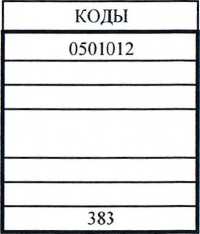 Раздел 1. Итоговые показатели бюджетной сметыРаздел 2. Лимиты бюджетных обязательств по расходам получателя бюджетных средствРаздел 3. Лимиты бюджетных обязательств по расходам на предоставление бюджетных инвестиций юридическим лицам, субсидий бюджетным и автономным учреждениям, иным некоммерческим организациям, межбюджетных трансфертов, субсидий юридическим лицам, индивидуальным предпринимателям, физическим лицам - производителям товаров, работ, услуг, субсидий государственным корпорациям, компаниям, публично-правовым компаниям; осуществление платежей, взносов, безвозмездных перечислений субъектам международного права; обслуживание государственного долга, исполнение судебных актов, государственных гарантий Российской Федерации, а также по резервным расходам .Раздел 4. Лимиты бюджетных обязательств по расходам на закупки товаров, работ, услуг, осуществляемые получателем бюджетных средств в пользу третьих лиц       Раздел 5. СПРАВОЧНО: Бюджетные ассигнования на исполнение публичных нормативных обязательствРаздел 6. СПРАВОЧНО: Курс иностранной валюты к рублю Российской Федерации       Руководитель учреждения       (уполномоченное лицо)                                                        ______________________________    ______________    ______________________________                                                                                                                 (должность)                                    (подпись)               (фамилия, инициалы)        Исполнитель                                                                           ______________________________    _________________________________   ______________________                                                                                                                (должность)                                            (фамилия, инициалы)                                     (телефон)        «______» ____________________20 ___ г.Приложение № 2 к Порядку составления, утверждения и ведения бюджетных смет администрации Закаринского сельского поселения»Приложение № 3 к Порядку составления, утверждения и ведения бюджетных смет администрации Закаринского сельского поселения»Форма по ОКУД Датапо Сводному реестру по  Сводному реестру Глава по БК по ОКТМО по ОКЕИглавного распорядителя (распорядителя) бюджетных средств; учреждения)УТВЕРЖДАЮ(наименование должности лица, утверждающего бюджетную смету; наименование(подпись)(расшифровка подписи)_ «    »                                                     20   г.           ИЗМЕНЕНИЕ№ ___ ПОКАЗАТЕЛЕЙ БЮДЖЕТНОЙ СМЕТЫ НА 20__ ФИНАНСОВЫЙ ГОД (НА ПЛАНОВЫЙ ПЕРИОД 20__ и 20__ ГОДОВ)от «___»___________20__г.Получатель бюджетных средств _______________________________________________________________________________________________________________Распорядитель бюджетных средств_____________________________________________________________________________________________________________Главный распорядитель бюджетных средств_____________________________________________________________________________________________________Наименование бюджета ______________________________________________________________________________________________________________________Единица измерения: руб.Раздел 1. Итоговые изменения показателей бюджетной сметы  Раздел 2. Лимиты бюджетных обязательств по расходам на предоставление бюджетных инвестиций юридическим лицам, субсидий бюджетным и автономным учреждениям, иным некоммерческим организациям, межбюджетных трансфертов, субсидий юридическим лицам, индивидуальным предпринимателям, физическим лицам - производителям товаров, работ, услуг, субсидий государственным корпорациям, компаниям, публично-правовым компаниям; осуществление платежей, взносов, безвозмездных перечислений субъектам международного права; обслуживание государственного долга, исполнение судебных актов, государственных гарантий Российской Федерации, а также по резервным расходам Раздел 3. Лимиты бюджетных обязательств по расходам на предоставление бюджетных инвестиций юридическим лицам, субсидий бюджетным и автономным учреждениям, иным некоммерческим организациям, межбюджетных трансфертов, субсидий юридическим лицам, индивидуальным предпринимателям, физическим лицам - производителям товаров, работ, услуг, субсидий государственным корпорациям, компаниям, публично-правовым компаниям; осуществление платежей, взносов, безвозмездных перечислений субъектам международного права; обслуживание государственного долга, исполнение судебных актов, государственных гарантий Российской Федерации, а также по резервным расходамРаздел 4. Лимиты бюджетных обязательств по расходам на закупки товаров, работ, услуг, осуществляемые получателем бюджетных средств в пользу третьих лицРаздел 5. СПРАВОЧНО: Бюджетные ассигнования на исполнение публичных нормативных обязательствРаздел 6. СПРАВОЧНО: Курс иностранной валюты к рублю Российской Федерации       Руководитель учреждения       (уполномоченное лицо)                                                        ______________________________    ______________    ______________________________                                                                                                                         (должность)                                  (подпись)               (фамилия, инициалы)        Исполнитель                                                                           ______________________________    _________________________________   ______________________                                                                                                                          (должность)                                            (фамилия, инициалы)                                     (телефон)        «______» ____________________20 ___ г.Код по бюджетной классификации Российской ФедерацииКод по бюджетной классификации Российской ФедерацииКод по бюджетной классификации Российской ФедерацииКод по бюджетной классификации Российской ФедерацииКод аналитического показателяСумма Сумма Сумма Сумма Сумма Сумма Сумма Сумма Сумма Сумма Сумма Сумма Код по бюджетной классификации Российской ФедерацииКод по бюджетной классификации Российской ФедерацииКод по бюджетной классификации Российской ФедерацииКод по бюджетной классификации Российской ФедерацииКод аналитического показателяна 20    год(на текущий финансовый год)на 20    год(на текущий финансовый год)на 20    год(на текущий финансовый год)на 20    год(на текущий финансовый год)на 20    год(на текущий финансовый год)на 20    год(на текущий финансовый год)на 20    год(на текущий финансовый год)на 20    год(на текущий финансовый год)на 20    год(на текущий финансовый год)на 20    год(на текущий финансовый год)на 20    год(на текущий финансовый год)на 20    год(на текущий финансовый год)на 20    год(на текущий финансовый год)разделподразделцелевая статьявид расходовКод аналитического показателяв рублях (рублевом эквиваленте)в валютекод валюты по ОКВв рублях (рублевом эквиваленте)в валютев валютекод валюты по ОКВв рублях (рублевом эквиваленте)в рублях (рублевом эквиваленте)в валютев валютекод валюты по ОКВкод валюты по ОКВ123456789101111121313141414Итого по коду БКИтого по коду БКИтого по коду БКИтого по коду БКххххххххххВсегоВсегоВсегоВсегоВсегоххххххххххНаименование показателяКодстрокиКод по бюджетной классификации Российской ФедерацииКод по бюджетной классификации Российской ФедерацииКод по бюджетной классификации Российской ФедерацииКод по бюджетной классификации Российской ФедерацииКод аналитического показателя в рублях,(рублевый эквивалент)на 20    год(на текущий финансовый год)на 20    год(на текущий финансовый год)на 20    год(на текущий финансовый год)на 20    год(на текущий финансовый год)на 20    год(на текущий финансовый год)на 20    год(на текущий финансовый год)на 20    год(на текущий финансовый год)на 20    год(на текущий финансовый год)на 20    год(на текущий финансовый год)на 20    год(на текущий финансовый год)Наименование показателяКодстрокиразделподразделцелевая статьявид расходовКод аналитического показателя в рублях,(рублевый эквивалент)в рублях,(рублевый эквивалент)в валютекод валюты по ОКВв рублях,(рублевый эквивалент)в валютекод валюты по ОКВкод валюты по ОКВв рублях,(рублевый эквивалент)в валютекод валюты по ОКВкод валюты по ОКВ123456789101112131314151616Итого по коду БК   Итого по коду БК   ххххххххВсегоВсегоВсегоВсегоВсегоххххххххНаименование показателяКодстрокиКод по бюджетной классификации Российской ФедерацииКод по бюджетной классификации Российской ФедерацииКод по бюджетной классификации Российской ФедерацииКод по бюджетной классификации Российской ФедерацииКод аналитического показателя в рублях,(рублевый эквивалент)на 20    год(на текущий финансовый год)на 20    год(на текущий финансовый год)на 20    год(на текущий финансовый год)на 20    год(на текущий финансовый год)на 20    год(на текущий финансовый год)на 20    год(на текущий финансовый год)на 20    год(на текущий финансовый год)на 20    год(на текущий финансовый год)на 20    год(на текущий финансовый год)на 20    год(на текущий финансовый год)Наименование показателяКодстрокиразделподразделцелевая статьявид расходовКод аналитического показателя в рублях,(рублевый эквивалент)в рублях,(рублевый эквивалент)в валютекод валюты по ОКВв рублях,(рублевый эквивалент)в рублях,(рублевый эквивалент)в валютекод валюты по ОКВв рублях,(рублевый эквивалент)в валютекод валюты по ОКВ1234567891011111213141516Итого по коду БК   Итого по коду БК   ххххххВсегоВсегоВсегоВсегоВсегоххххххНаименование показателяКодстрокиКод по бюджетной классификации Российской ФедерацииКод по бюджетной классификации Российской ФедерацииКод по бюджетной классификации Российской ФедерацииКод по бюджетной классификации Российской ФедерацииКод по бюджетной классификации Российской ФедерацииКод по бюджетной классификации Российской ФедерацииКод по бюджетной классификации Российской ФедерацииКод по бюджетной классификации Российской ФедерацииКод аналитического показателя в рублях,(рублевый эквивалент)Код аналитического показателя в рублях,(рублевый эквивалент)на 20    год(на текущий финансовый год)на 20    год(на текущий финансовый год)на 20    год(на текущий финансовый год)на 20    год(на текущий финансовый год)на 20    год(на текущий финансовый год)на 20    год(на текущий финансовый год)на 20    год(на текущий финансовый год)на 20    год(на текущий финансовый год)на 20    год(на текущий финансовый год)на 20    год(на текущий финансовый год)Наименование показателяКодстрокиразделразделподразделподразделцелевая статьяцелевая статьявид расходоввид расходовКод аналитического показателя в рублях,(рублевый эквивалент)Код аналитического показателя в рублях,(рублевый эквивалент)в рублях,(рублевый эквивалент)в валютекод валюты по ОКВв рублях,(рублевый эквивалент)в рублях,(рублевый эквивалент)в валютекод валюты по ОКВв рублях,(рублевый эквивалент)в валютекод валюты по ОКВ123344556677891011111213141516Итого по коду БК   Итого по коду БК   Итого по коду БК   ххххххВсегоВсегоВсегоВсегоВсегоВсегоВсегоВсегоВсегоххххххНаименование показателяКодстрокиКод по бюджетной классификации Российской ФедерацииКод по бюджетной классификации Российской ФедерацииКод по бюджетной классификации Российской ФедерацииКод по бюджетной классификации Российской ФедерацииКод по бюджетной классификации Российской ФедерацииКод по бюджетной классификации Российской ФедерацииКод по бюджетной классификации Российской ФедерацииКод по бюджетной классификации Российской ФедерацииКод аналитического показателя в рублях,(рублевый эквивалент)Код аналитического показателя в рублях,(рублевый эквивалент)на 20    год(на текущий финансовый год)на 20    год(на текущий финансовый год)на 20    год(на текущий финансовый год)на 20    год(на текущий финансовый год)на 20    год(на текущий финансовый год)на 20    год(на текущий финансовый год)на 20    год(на текущий финансовый год)на 20    год(на текущий финансовый год)на 20    год(на текущий финансовый год)на 20    год(на текущий финансовый год)на 20    год(на текущий финансовый год)на 20    год(на текущий финансовый год)на 20    год(на текущий финансовый год)на 20    год(на текущий финансовый год)на 20    год(на текущий финансовый год)на 20    год(на текущий финансовый год)на 20    год(на текущий финансовый год)на 20    год(на текущий финансовый год)на 20    год(на текущий финансовый год)Наименование показателяКодстрокиразделразделподразделподразделцелевая статьяцелевая статьявид расходоввид расходовКод аналитического показателя в рублях,(рублевый эквивалент)Код аналитического показателя в рублях,(рублевый эквивалент)в рублях,(рублевый эквивалент)в рублях,(рублевый эквивалент)в валютев валютекод валюты по ОКВкод валюты по ОКВв рублях,(рублевый эквивалент)в рублях,(рублевый эквивалент)в рублях,(рублевый эквивалент)в валютев валютекод валюты по ОКВкод валюты по ОКВв рублях,(рублевый эквивалент)в рублях,(рублевый эквивалент)в валютев валютекод валюты по ОКВкод валюты по ОКВ1233445566778899101011111112121313141415151616Итого по коду БК   Итого по коду БК   Итого по коду БК   хххххххххххВсегоВсегоВсегоВсегоВсегоВсегоВсегоВсегоВсегоВсегохххххххххххВалютаВалютана 20___ годна 20 ____ годна 20 ___ годнаименованиекод по ОКВ(на текущий финансовый год)(на первый год планового периода)(на второй год планового периода)12345Утвержден:Руководитель учрежденияРуководитель учреждения______________________________________________________________(подпись)(расшифровка подписи)(расшифровка подписи)КБК__________________________                КБК__________________________                КБК__________________________                _______________________________________________________________________________________(Получатель бюджетных средств)(Получатель бюджетных средств)(Получатель бюджетных средств)Расчет к бюджетной смете по коду КОСГУ Расчет к бюджетной смете по коду КОСГУ Расчет к бюджетной смете по коду КОСГУ ___________Общая суммаОбщая сумма(в рублях)(в рублях)(в рублях)(в рублях)№ п/пНаправление расходовНаправление расходовНаправление расходовНаправление расходовИсчислено на 20__ годИсчислено на 20__ годУтверждено на 20__ год122223Итого:Итого:Итого:Итого:Исполнитель:Исполнитель:________________________________________________________________________________________________________________________КОДЫ0501013383Код по бюджетной классификации Российской ФедерацииКод по бюджетной классификации Российской ФедерацииКод по бюджетной классификации Российской ФедерацииКод по бюджетной классификации Российской ФедерацииКод аналитического показателяСумма Сумма Сумма Сумма Сумма Сумма Сумма Сумма Сумма Сумма Сумма Сумма Код по бюджетной классификации Российской ФедерацииКод по бюджетной классификации Российской ФедерацииКод по бюджетной классификации Российской ФедерацииКод по бюджетной классификации Российской ФедерацииКод аналитического показателяна 20    год(на текущий финансовый год)на 20    год(на текущий финансовый год)на 20    год(на текущий финансовый год)на 20    год(на текущий финансовый год)на 20    год(на текущий финансовый год)на 20    год(на текущий финансовый год)на 20    год(на текущий финансовый год)на 20    год(на текущий финансовый год)на 20    год(на текущий финансовый год)на 20    год(на текущий финансовый год)на 20    год(на текущий финансовый год)на 20    год(на текущий финансовый год)разделподразделцелевая статьявид расходовКод аналитического показателяв рублях (рублевом эквиваленте)в валютекод валюты по ОКВв рублях (рублевом эквиваленте)в валютев валютекод валюты по ОКВв рублях (рублевом эквиваленте)в рублях (рублевом эквиваленте)в валютев валютекод валюты по ОКВ1234567891011111213131414Итого по коду БКИтого по коду БКИтого по коду БКИтого по коду БКхххххххххВсегоВсегоВсегоВсегоВсегохххххххххНаименование показателяКодстрокиКод по бюджетной классификации Российской ФедерацииКод по бюджетной классификации Российской ФедерацииКод по бюджетной классификации Российской ФедерацииКод по бюджетной классификации Российской ФедерацииКод аналитического показателяв рублях,(рублевый эквивалент)на 20    год(на текущий финансовый год)на 20    год(на текущий финансовый год)на 20    год(на текущий финансовый год)на 20    год(на текущий финансовый год)на 20    год(на текущий финансовый год)на 20    год(на текущий финансовый год)на 20    год(на текущий финансовый год)на 20    год(на текущий финансовый год)на 20    год(на текущий финансовый год)на 20    год(на текущий финансовый год)на 20    год(на текущий финансовый год)Наименование показателяКодстрокиразделподразделцелевая статьявидрасходовКод аналитического показателяв рублях,(рублевый эквивалент)в рублях,(рублевый эквивалент)в валютекод валюты по ОКВв рублях,(рублевый эквивалент)в рублях,(рублевый эквивалент)в валютекод валюты по ОКВв рублях,(рублевый эквивалент)в рублях,(рублевый эквивалент)в валютекод валюты по ОКВ123456789101111121314141516Итого по коду БКИтого по коду БКххххххВсегоВсегоВсегоВсегоВсегоххххххНаименование показателяКодстрокиКод по бюджетной классификации Российской ФедерацииКод по бюджетной классификации Российской ФедерацииКод по бюджетной классификации Российской ФедерацииКод по бюджетной классификации Российской ФедерацииКод аналитического показателяв рублях,(рублевый эквивалент)на 20    год(на текущий финансовый год)на 20    год(на текущий финансовый год)на 20    год(на текущий финансовый год)на 20    год(на текущий финансовый год)на 20    год(на текущий финансовый год)на 20    год(на текущий финансовый год)на 20    год(на текущий финансовый год)на 20    год(на текущий финансовый год)на 20    год(на текущий финансовый год)на 20    год(на текущий финансовый год)на 20    год(на текущий финансовый год)на 20    год(на текущий финансовый год)Наименование показателяКодстрокиразделподразделцелевая статьявидрасходовКод аналитического показателяв рублях,(рублевый эквивалент)в рублях,(рублевый эквивалент)в валютекод валюты по ОКВв рублях,(рублевый эквивалент)в рублях,(рублевый эквивалент)в валютекод валюты по ОКВв рублях,(рублевый эквивалент)в рублях,(рублевый эквивалент)в валютекод валюты по ОКВ123456789101111121314141516Итого по коду БКИтого по коду БКххххххВсегоВсегоВсегоВсегоВсегоххххххНаименование показателяКодстрокиКод по бюджетной классификации Российской ФедерацииКод по бюджетной классификации Российской ФедерацииКод по бюджетной классификации Российской ФедерацииКод по бюджетной классификации Российской ФедерацииКод аналитического показателяв рублях,(рублевый эквивалент)на 20    год(на текущий финансовый год)на 20    год(на текущий финансовый год)на 20    год(на текущий финансовый год)на 20    год(на текущий финансовый год)на 20    год(на текущий финансовый год)на 20    год(на текущий финансовый год)на 20    год(на текущий финансовый год)на 20    год(на текущий финансовый год)на 20    год(на текущий финансовый год)на 20    год(на текущий финансовый год)на 20    год(на текущий финансовый год)на 20    год(на текущий финансовый год)Наименование показателяКодстрокиразделподразделцелевая статьявидрасходовКод аналитического показателяв рублях,(рублевый эквивалент)в рублях,(рублевый эквивалент)в валютекод валюты по ОКВв рублях,(рублевый эквивалент)в рублях,(рублевый эквивалент)в валютекод валюты по ОКВв рублях,(рублевый эквивалент)в рублях,(рублевый эквивалент)в валютекод валюты по ОКВ123456789101111121314141516Итого по коду БКИтого по коду БКххххххВсегоВсегоВсегоВсегоВсегоххххххНаименование показателяКодстрокиКод по бюджетной классификации Российской ФедерацииКод по бюджетной классификации Российской ФедерацииКод по бюджетной классификации Российской ФедерацииКод по бюджетной классификации Российской ФедерацииКод аналитического показателя в рублях,(рублевый эквивалент)на 20    год(на текущий финансовый год)на 20    год(на текущий финансовый год)на 20    год(на текущий финансовый год)на 20    год(на текущий финансовый год)на 20    год(на текущий финансовый год)на 20    год(на текущий финансовый год)на 20    год(на текущий финансовый год)на 20    год(на текущий финансовый год)на 20    год(на текущий финансовый год)на 20    год(на текущий финансовый год)на 20    год(на текущий финансовый год)Наименование показателяКодстрокиразделподразделцелевая статьявид расходовКод аналитического показателя в рублях,(рублевый эквивалент)в рублях,(рублевый эквивалент)в валютекод валюты по ОКВв рублях,(рублевый эквивалент)в рублях,(рублевый эквивалент)в валютекод валюты по ОКВв рублях,(рублевый эквивалент)в рублях,(рублевый эквивалент)в валютекод валюты по ОКВ123456789101111121314141516Итого по коду БК   Итого по коду БК   ххххххВсегоВсегоВсегоВсегоВсегоххххххВалютаВалютана 20___ годна 20 ____ годна 20 ___ годнаименованиекод по ОКВ(на текущий финансовый год)(на первый год планового периода)(на второй год планового периода)12345